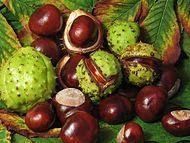                        Kort, gott och blandat från styrelsenEtt stort tack till alla som deltog på årets stämma, roligt att så många kom. Protokollet delas ut så fort det är färdigjusterat. Efter det ordinarie mötet informerade styrelsen muntligt lite vad som är på gång under 2023. Problemet med våra laddboxar kvarstår. Easee har nu på sig fram till 14 juni att komma med en lösning. Vi har bundit 400 000 kr på ett konto på SBAB till en ränta på 3,65% under 1 år. Preliminär plan är att använda detta och amortera vid omsättning av lånet som förfaller nästa vår.Sustend har genomfört sin besiktning och nu väntar vi på deras underhållsplan.Fr om 1 juni kommer vi att byta försäkringsbolag genom Sandahl&Partner som är försäkringsmäklare. Vi kommer då att vara försäkrade i Folksam i stället för Protector. I stort samma försäkringsvillkor och 10 tkr billigare per år. Under stämman framkom frågan om inlogg till vår hemsida för våra medlemmar. Hör av er till någon i styrelsen om ni saknar den.Städdag den 10 majStäddagen börjar officiellt kl 17 men det är förstås fritt fram att börja när man vill. Redskap kommer att ställas fram i ”vindfånget” i varje hus och en kärra för ris, säckar, skräp från vinden, etc. kommer att stå uppställd på baksidan av husen under kvällen. Att göra lista sätts upp i entréerna veckan innan och som vanligt blir det en lättare förtäring efteråt.// Styrelsen